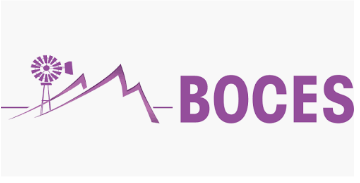 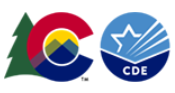 PWR SymposiumYou are invited to join host East Central BOCES, districts from eastern Colorado, and CDE’s office of Postsecondary and Workforce Readiness for a PWR Symposium. Explore implementation strategies for capstone and work-based learning, lessons learned, and student work from schools in the region. When:  Wednesday, February 26 	9:00 a.m. – 2:30 p.m. (lunch provided)Where:	East Central BOCES 	820 2nd StreetLimon, CO  80828What: 	Beginning with the class of 2021, graduating seniors will demonstrate readiness according to the Graduation Guidelines Menu of Options.  Schools and districts are working with their communities to implement various menu options, especially capstone, industry certificates, and work-based learning (WBL).Who: All are invited; please bring a team from your school or district.Expected Outcomes for the Day:Learn from local practitioners about their implementation processes, including data systems, communication, logistics, and schedulingConnect Graduation Guidelines with Postsecondary and Workforce Readiness (PWR)Get feedback from teachers/administrators in peer schools about your expectations, plans, program ideas, and struggles for capstone, industry certificates, and WBLEngage with students and hear their advice about the processPlease forward this invitation to your colleagues and neighbors.REGISTER HERE(No cost)For more information, contact:Mitzi Swiatkowski, Federal Programs, EC BOCES, mitziski@ecboces.orgRobin Russel, Graduation Guidelines Manager, CDE, russel_r@cde.state.co.us, or Andy Tucker, Director of Postsecondary and Workforce Readiness, CDE, tucker_a@cde.state.co.us